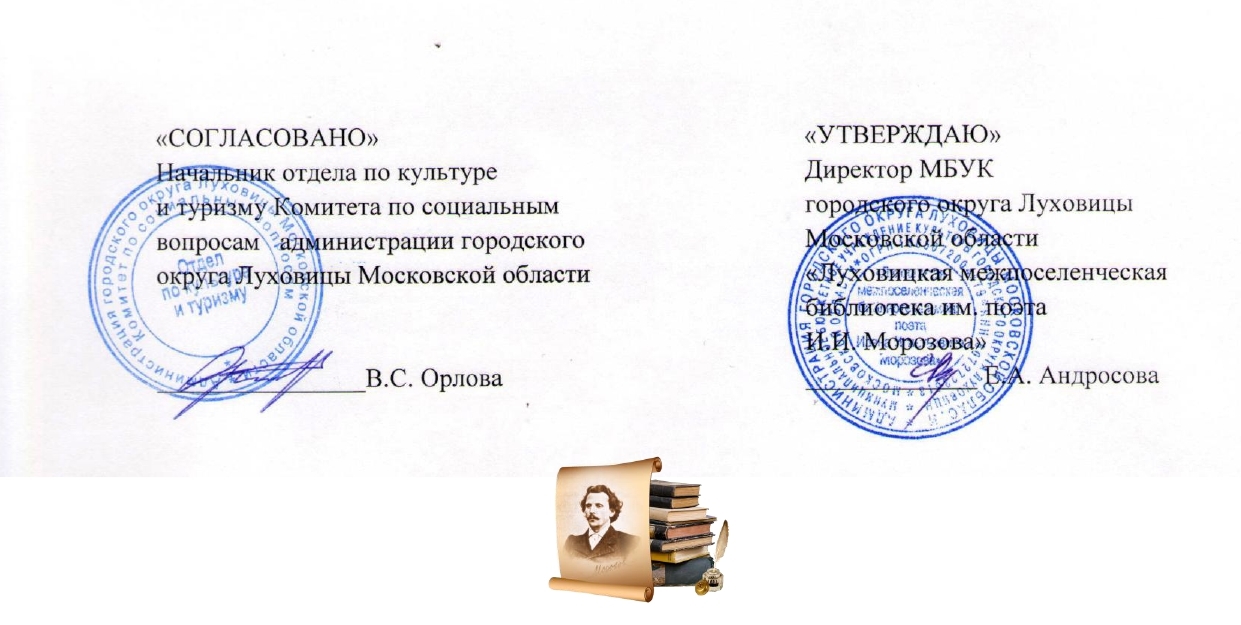 План   мероприятий МБУК «Луховицкая межпоселенческая библиотека имени поэта И.И. Морозова»  на  АПРЕЛЬ 2021 года.ДатавремяФорма,название мероприятияНаименование библиотеки, исполнительФормат проведенияКаждую субботу11.00Работа кружка «Компьютер -  это просто!»Матырская сельская библиотекаБорисова О.Ю.Офлайн 01.04.202112.00Познавательная игра «Весенние трели»Матырская сельская библиотекаБорисова О.Ю.Офлайн 01.04.202112.00История праздника«Не праздник, а потеха-день юмора и смеха» (День смеха)Врачово – Горковская сельская   библиотекаСоколова Л.Н.Онлайнhttps://vk.com/public153054326 https://ok.ru/mbuklmbvra01.04.202116.00Игротека в библиотеке«Смеемся до слез»(День смеха)Врачово – Горковская сельская   библиотекаСоколова Л.Н.Офлайн01.04.202110.00Экологическая викторина«Встречай любовью стаи птичьи…» (Международный День птиц)Астаповская сельская библиотекаЕлистратова Ю.АОнлайн(https://vk.com/public170327386, https://ok.ru/group/54143154258141)01.04.202115.00Эко-чтения«Птицы – герои книг» (День птиц)Белоомутская детская библиотекаЛисицына Л.М.офлайн01.04.202113.00Игра-викторина«Трели звонкие поют» (1 апреля – Международный день птиц)Городская библиотека №1Конторщикова И.Е.Офлайн01.04.202110.00Час информации «Хозяева ночного леса: о совах и филинах»Кончаковская сельская библиотекаЛищенко М.И.Онлайнhttps://vk.com/public1541992412 01.04.202117.00Игра – викторина «Здравствуй, птичья страна!»Кончаковская сельская библиотекаЛищенко М.И.Офлайн 01.04.202109.00 Викторина«Раз смешинка, два смешинка» Гавриловская сельская библиотека.Баранова Д.АОнлайнhttps://vk.com/club192629264https://ok.ru/group/57177108250830https://instagram.com/_gavrilovsky_bibl_?igshid=1dtjse7815h3001.04.202114.00 Мастер-класс ко дню птиц Гавриловская сельская библиотекаБаранова Д.АОфлайн01.04.202112.00Игровая программа «Наши пернатые друзья» (День птиц, 1 апреля)Подлипковская сельская библиотекаШарова О.С.офлайн01.04.202113.00Балаганчик «Птичий базар»( Международный День птиц )Центральная библиотекаСабирова Л.офлайн02.04.202116.00Час сказки «Путешествие в сказку»(К международному дню детской книги)Матырская сельская библиотекаБорисова О.Ю.Офлайн 02.04.202115.00Информирование читателей«Житие Пресвятой Богородицы»Белоомутская поселковая библиотека им. Н.П. ОгарёваКосырькова С.В.офлайн02.04.202116.00Кроссворд-беседа«Пернатые друзья» (Международный день птиц)Фруктовская сельская библиотекаСоколова Л.Н.Офлайн02.04.202115.45Игра-викторина«Магия волшебных страниц»(Международный день детской книги)Астаповская сельская библиотекаЕлистратова Ю.Аофлайн02.04.202117.30Литературный час«В сказку добрую зовем»(60 лет Международной премии Х. К. Андерсена(1956)Краснопоймовская сельская библиотека Л.Н. Симаковаофлайн02.04.202109.00Час чтения«Читаем Андерсена»(Международный День детской книги)Белоомутская детская библиотекаЛисицына Л.М.Онлайнhttps://vk.com/beloomutdetskayabibl02.04.202109.00Познавательный видеоролик«Великие учёные и их открытия»(Год науки)Городская библиотека №1Конторщикова И.Е.Онлайнhttps://vk.com/public144520448https://ok.ru/group5538905030656002.04.202116.00Познавательно - игровая программа “По дорогам сказок” (Международный день детской книги)Дединовская сельская библиотека офлайн02.04.202112.00Литературная игра «В стране литературных героев» (Международный день  детской книги)Матырская сельская библиотекаБорисова О.Ю.Офлайн 02.04.20219.00Беседа со старшеклассниками «Секреты программирования»(гость Антон Александрович Лагутин)Центральная библиотекаРыцарская М.Н.офлайн03.04.202109.00Видеоролик «По морям, по волнам»(к юбилею В. Коржикова)Городская детская библиотека Льгова В.Н.Онлайнhttps://vk.com/public160831338https://ok.ru/group5514053346943203.04.202112.00Викторина «Книжку в руки мы возьмем…»(День детской книги) Ловецкая сельская библиотека.Басиева Р.С.офлайн04.04.202115.00Игротека «Некогда скучать»Белоомутская поселковая библиотека им. Н.П. ОгарёваКосырькова С.В.офлайн06.04.202110.00Онлайн-чтения«В гостях у сказки»Белоомутская поселковая библиотека им. Н.П. ОгарёваКосырькова С.В.онлайнhttps://vk.com/beloombiblhttps://ok.ru/beloomutbibl1906https://www.instagram.com/beloomut_bibl_190606.04.202116.00Библиоквилт«Береги здоровье смолоду»(День здоровья)Врачово – Горковская сельская   библиотекаСоколова Л.Н..Офлайн06.04.202109.00Познавательный видеоролик«Открытия и изобретения: Кто быстрее?»Белоомутская детская библиотекаГаврюшина Т.В.Онлайнhttps://vk.com/beloomutdetskayabibl06.04.202112.00Урок мужества«Алексей Маресьев: Я – не из легенды»Городская детская библиотекаЛьгова В.Н.Офлайн06.04.20219.00Видеообзор«Что же почитать?»Центральная библиотекаСабирова Л.Онлайн(https://vk.com/public86624075)06.04.202113.00Исторический экскурс«И была тут битва великая!» (Ледовое побоище 1242)Центральная библиотекаКогтев В.В.офлайн07.04.202111.00Литературно-спортивная игра «Олимпийский забег»Матырская сельская библиотекаБорисова О.Ю.Офлайн 07.04.202111.00Урок компьютерной грамотности «В курсе»Белоомутская поселковая библиотека им. Н.П. ОгарёваКосырькова С.В.офлайн07.04.202116.00Игра-профилактика«Спорт-это жизнь!»(Всемирный день здоровья)Фруктовская сельская библиотекаСоколова Л.Н.Офлайн 07.04.202110.00Час здоровья«Секреты долголетия»(Всемирный день здоровья)Астаповская сельская библиотекаЕлистратова Ю.АОнлайн 
(https://vk.com/public170327386, https://ok.ru/group/54143154258141)07.04.202115.00Информационный час«Говорим здоровью – да!»(Всемирный день здоровья)Белоомутская детская библиотекаЛисицына Л.М.офлайн07.04.202109.00Видеоролик«Здоровье – знак благополучия» (07.04– Всемирный день здоровья)Городская библиотека №1Конторщикова И.Е.Онлайнhttps://vk.com/public144520448https://ok.ru/group5538905030656007.04.202110.00Виртуальный экскурс «Крестьянский сын Иван Суриков» (180 лет со дня рождения)Кончаковская сельская библиотекаЛищенко М.И.Онлайнhttps://vk.com/public1541992412 07.04.202116.00Диалог у книжной полки «Вам расти помог «Растишка», а умнеть поможет книжка» (Всемирный день здоровья)Кончаковская сельская библиотекаЛищенко М.И.Офлайн07.04.202116.00 Познавательный час “Азбука здоровья” (Всемирный день здоровья)Дединовская сельская библиотека Офлайн07.04.202114.00Игровая программа «Если хочешь быть здоров…»(Всемирный день здоровья) Ловецкая сельская библиотека.Басиева Р.С.офлайн07.04.202113.00Спортивно-оздоровительный квест «Чтение +спорт =?»Центральная библиотекаЛопухина В.А.офлайн08.04.202113.00Час поэзии«О малой родине – стихами…»Городская библиотека №1Конторщикова И.Е.Офлайн08.04.202115.00Конкурсная программа «Звёзды становятся ближе»: (День авиации и космонавтики)Подлипковская сельская библиотекаШарова О.С.офлайн08.04.202112.00Игровая программа «Космические сказки»Центральная библиотекаРыцарская М.Н.офлайн09.04.202115.45Познавательный час«Первый в космосе»Астаповская сельская библиотекаЕлистратова Ю.Аофлайн09.04.202113.00Познавательная программа«Звездам навстречу»(День космонавтики)Краснопоймовская сельская библиотека Л.Н. Симаковаофлайн09.04.202109.00Познавательный час«Первый космонавт Земли – Юрий Гагарин»Белоомутская детская библиотекаГаврюшина Т.В.офлайн09.04.202112.00Космическое путешествие «Космонавтом хочешь стать – надо много, много знать»Городская детская библиотека Льгова В.Н.Офлайн09.04.202113.00Час мужества «Покуда сердца стучатся, – помните!» (к Международному дню освобождения узников  концлагерей)Центральная библиотекаМазко С.М.офлайн09.04.20219.00 Мастер-класс  «Космические закладки»Центральная библиотекаЛопухина В.А.Онлайн(https://vk.com/public86624075)09.04.20219.00 Мастер-класс  «Космические закладки»Центральная библиотекаРыцарская М.Н.офлайн10.04.202114.00Международная акция «Тотальный диктант»Центральная библиотекаЛеушина А.А.офлайн10.04.202109.00Познавательный видеоролик«Человек и космос»Белоомутская детская библиотекаГаврюшина Т.В.Онлайнhttps://vk.com/beloomutdetskayabibl10.04.202114.00Мастер класс ко дню братьев и сестер  Гавриловская сельская библиотекаБаранова Д.Аофлайн10.04.202115.00Час интересных сообщений “Человек открывает космос”Дединовская сельская библиотека Офлайн10.04.202114.00Вечер-портрет«Ломоносов - гений мировой науки»Ловецкая сельская библиотека.Басиева Р.С.офлайн11.04.202112.00Игротека«Мой поселок»Белоомутская поселковая библиотека им. Н.П. ОгарёваКосырькова С.В.офлайн11.04.202112.00Мастер-класс«Ракета»Белоомутская детская библиотекаЛисицына Л.М.офлайн12.04.202110.00Онлайн-презентация«Первые в космосе»Белоомутская поселковая библиотека им. Н.П. ОгарёваКривушина Л.А.онлайнhttps://vk.com/beloombiblhttps://ok.ru/beloomutbibl1906https://www.instagram.com/beloomut_bibl_190612.04.202109.00Познавательный видеоролик«Путешествие к звёздам»Городская библиотека №1Конторщикова И.Е.Онлайнhttps://vk.com/public144520448https://ok.ru/group5538905030656012.04.202111.00День чтения «Читаем о космосе и космонавтах»Городская детская библиотека Льгова В.Н.Офлайн12.04.202114.00Беседа-портрет  «Знакомьтесь - Гагарин»(День космонавтики)Ловецкая сельская библиотека.Басиева Р.С.онлайнhttps://vk.com/public152991310https://ok.ru/lovetskayahttps://www.instagram.com/13.04.202112.00Интерактивный урок«Через тернии к звездам»(День космонавтики)Матырская сельская библиотекаБорисова О.Ю.Офлайн 13.04.202115.00Познавательное путешествие «Юрий Гагарин. Имя эпохи»Белоомутская поселковая библиотека им. Н.П. ОгарёваКривушина Л.А.офлайн13.04.202116.00Видеолекторий                               «Он век космический открыл»    (День космонавтики: 60 лет со дня первого полета в космос)Врачово – Горковская сельская   библиотекаСоколова Л.Н.Офлайн13.04.202109.00Викторина«Что вы знаете о космосе? Вопросы мудрого звездочёта»Белоомутская детская библиотекаГаврюшина Т.В.Онлайнhttps://vk.com/beloomutdetskayabibl13.04.202113.30Час истории «Князь Александр Невский» (800 – летие со дня рождения)Кончаковская сельская библиотекаЛищенко М.И.Офлайн13.04.202114.00Познавательный час о Женщине в космосе  Гавриловская сельская библиотекаБаранова Д.Аофлайн13.04.202113.00Час интересных сообщений «Прикосновение космоса»Центральная библиотекаМазко С.М.офлайн14.04.202113.00Час краеведения«Ветераны»Белоомутская поселковая библиотека им. Н.П. ОгарёваКосырькова С.В.офлайн14.04.202116.00Презентация-викторина                         «Звездный сын планеты»                                               (День космонавтики)                                                                       Фруктовская сельская библиотекаСоколова Л.Н.Офлайн14.04.202112.00Час исторического рассказа«Александр Невский»Городская детская библиотека Льгова В.Н.Офлайн14.04.202110.00Литературный круиз «Жил человек у океана…» (90 лет со дня рождения В.Г.Коржикова)Кончаковская сельская библиотекаЛищенко М.И.Онлайнhttps://vk.com/public1541992412 14.04.202116.00Выставка – беседа «В космосе – 108 минут, в памяти на века»(60 – летию со дня полёта Юрия Гагарина в космос)Кончаковская сельская библиотекаЛищенко М.И.Офлайн14.04.202110.00Тематическое чтение С. Михалков «Сашина каша», «Часы», «Мы с приятелем», «Ремесло», «Как мужик корову продавал» (в рамках литературного кружка)Ловецкая сельская библиотека.Басиева Р.С.офлайн14.04.202113.00Тематический час «Пивной фронт: За кем победа?»Центральная библиотекаЛопухина В.А.офлайн14.04.20219.00Круг чтения«БИБЛИОTALK»Центральная библиотекаМазко С.М.Онлайн(https://vk.com/public86624075)15.04.2021 12.00Игра-викторина «Маленькие чудеса большой природы»(День экологических знаний)Матырская сельская библиотекаБорисова О.Ю.Офлайн 15.04.202116.00Экологическая игра«Планета без мусора»Врачово – Горковская сельская   библиотекаСоколова Л.НОфлайн15.04.202115.00Экологическая акция«Берегите первоцветы»(День экологических знаний)Белоомутская детская библиотекаГаврюшина Т.В.офлайн15.04.2112.00Урок - экскурсия«Этот славный книжкин дом»Городская библиотека №1Конторщикова И.Е.Офлайн15.04.202110.00 – 18.00Акция «Прочти книгу о природе»Городская детская библиотека Льгова В.Н.Офлайн15.04.202117.00Поэтический вечер «С головой в поэзию»(135-лет со дня рождения Н.С. Гумилева)Ловецкая сельская библиотека.Басиева Р.С.офлайн15.04.202115.00Викторина по сказкам «В гостях у Королевы Книги»                                                                      Подлипковская сельская библиотекаШарова О.С.офлайн15.04.202113.00Историческо-патриотический вечер «Александр Невский и Великая Русь»Центральная библиотекаКогтев В.В.офлайн16.04.202112.00Проект «Читаем в выходные»Матырская сельская библиотекаБорисова О.Ю.Офлайн 16.04.202115.00Игровые занятия«МастерОк»Белоомутская поселковая библиотека им. Н.П. ОгарёваКосырькова С.В.офлайн16.04.202115.45Конкурс чтецов«Спасибо деду за победу»Астаповская сельская библиотекаЕлистратова Ю.Аофлайн16.04.202113.00День экологических знаний«Наш общий друг – природа»(День экологических знаний)Краснопоймовская сельская библиотекаЛ.Н. Симаковаофлайн16.04.202109.00Настольный театр«Сказки из волшебного сундучка»Белоомутская детская библиотекаГаврюшина Т.В.Онлайнhttps://vk.com/beloomutdetskayabibl16.04.202113.30Познавательная программа «Космоса далёкие планеты»Кончаковская сельская библиотекаЛищенко М.И.Офлайн16.04.202117.00Молодежный КВИЗ «Космический полет»Центральная библиотекаРыцарская М.Н.Сабирова Л.офлайн17.04.202110.00Библио-кросс «Это интересно»Белоомутская поселковая библиотека им. Н.П. ОгарёваКривушина Л.А.Онлайнhttps://vk.com/beloombiblhttps://ok.ru/beloomutbibl1906https://www.instagram.com/beloomut_bibl_190617.04.2021Видеоролик«С профессией знакомит книга»Городская детская библиотека Льгова В.Н.Онлайнhttps://vk.com/public160831338https://ok.ru/group5514053346943217.04.202114:00Мастер-класс «Космическая открытка»Гавриловская сельская библиотека Баранова Д.А. Офлайн 17.04.202115.00Информационный час “Александр Невский: прикосновение к подвигу” (Ледовое побоище, 1242 г.)Дединовская сельская библиотека Офлайн17.04.202115.00Вернисаж  «Луховицкий живописец»(к 70-летию художника В.Н. Деева)Центральная библиотекаКогтев В.В.офлайн20.04.202113.00Информационный час «Помните, ваша цель – остаться в живых»Матырская сельская библиотекаБорисова О.Ю.Офлайн 20.04.202110.00Онлайн-чтения«Не ради славы. Рассказы о великих русских людях. Княгиня Ольга»Белоомутская поселковая библиотека им. Н.П. ОгарёваКосырькова С.В.онлайнhttps://vk.com/beloombiblhttps://ok.ru/beloomutbibl1906https://www.instagram.com/beloomut_bibl_190620.04.202112.00Калейдоскоп истории                         «Битва на Чудском озере»                                               (Александр Невский. Ледовое побоище)Врачово – Горковская сельская   библиотекаСоколова Л.Н.Онлайнhttps://vk.com/public153054326 https://ok.ru/mbuklmbvra20.04.20219.00Рубрика «Луховичане»«Хранитель истории Луховицкого края: Н.М. Селезнёва»Центральная библиотекаКогтев В.В.Онлайн(https://vk.com/public86624075)21.04.202111.00Урок компьютерной грамотности «В курсе»Белоомутская поселковая библиотека им. Н.П. ОгарёваКривушина Л.А.офлайн21.04.202116.00Час истории«Подвиги за веру и отечество:Александр Невский»Фруктовская сельская библиотекаСоколова Л.Н.Офлайн21.04.202113.00Урок-игра«Здоровье от слова «здорово!»День профилактики в школе № 1Городская библиотека №1Конторщикова И.Е.Офлайн21.04.202113.00Час знакомства «Вам, будущие профи: профессии сегодняшнего дня»Центральная библиотекаРодникова В.Н.офлайн22.04.202116.00Экологическая игра                       «Эта хрупкая планета»                                               (День Земли)Врачово – Горковская сельская   библиотекаСоколова Л.Н.Офлайн22.04.202115.00«Пингвин – важный житель Антарктиды»(Всемирный день пингвинов)Белоомутская детская библиотекаЛисицына Л.М.офлайн22.04.202115.00Творческая мастерская Клуб любителей творчества «КОТ»Городская библиотека №1Конторщикова И.Е.Офлайн22.04.202110.00Экологический экскурс «Эта Земля твоя и моя» (Всемирный день Земли)Кончаковская сельская библиотекаЛищенко М.И.Онлайнhttps://vk.com/public1541992412 22.04.2021Акция «Вас ждут приключения» Подлипковская сельская библиотекаШарова О.С.офлайн22.04.2021 14.00Экологический час,  «Тебе и мне нужна Земля»(Всемирный день Земли) Ловецкая сельская библиотека.Басиева Р.С.онлайнhttps://vk.com/public152991310https://ok.ru/lovetskayahttps://www.instagram.com/23.04.202115.45Познавательный час«Земля – наш общий дом» (Международный  день земли)Астаповская сельская библиотекаЕлистратова Ю.Аофлайн23.04.202113.00Профилактическая беседа«Режим дня – основа здоровья»Краснопоймовская сельская библиотека Л.Н. Симаковаофлайн23.04.202116.00Библиосумерки«Этот удивительный космос»Городская детская библиотекаЛьгова В.Н.Офлайн23.04.20219.00Познавательная беседа «Терроризм-паутина зла» Центральная библиотекаКогтев В.В.Родникова В.Н.Онлайн(https://vk.com/public86624075)24.04.202111.00Экологический десант «Родному селу - чистые улицы»Матырская сельская библиотекаБорисова О.Ю.Офлайн24.04.202115.00Библиосумерки «Космическое путешествие»Белоомутская поселковая библиотека им. Н.П. ОгарёваКривушина Л.А.офлайн24.04.202117.00Акция«Библиосумерки»Белоомутская детская библиотекаГаврюшина Т.В.офлайн24.04.2021 18.00Библионочь-2021«Библиотека – ты КОСМОС!»Центральная библиотекаМазко С.М.Центральная библиотека24.04.2021 18.00Литературная игра «От корки до корки» по книгеЖ. Верна «Пятнадцатилетний капитан»Центральная библиотекаРыцарская М.Н.Центральная библиотекаZOOM –платформа 25.04.202116.00Видео-зал «Черный дым Чернобыля»(к 35 годовщине чернобыльской аварии)Центральная библиотекаМазко С.М.офлайн27.04.202110.00Онлайн-чтения#Нескучное_краеведениеБелоомутская поселковая библиотека им. Н.П. ОгарёваКривушина Л.А.онлайнhttps://vk.com/beloombiblhttps://ok.ru/beloomutbibl1906https://www.instagram.com/beloomut_bibl_190627.04.202111.00Краеведческое турне «Луховицкая земля – России украшение»Городская детская библиотекаЛьгова В.Н.Офлайн27.04.202113.00Час памяти «Чернобыль: трагедия, подвиг, предупреждение…» (к 35 годовщине чернобыльской аварии)Центральная библиотекаСабирова Лофлайн28.04.202111.00Творческая мастерская «Пасхальный сюрприз»Матырская сельская библиотекаБорисова О.ЮОфлайн28.04.202115.00Патриотическая встреча«Лента памяти. В гости к ветерану»Белоомутская поселковая библиотека им. Н.П. ОгарёваКосырькова С.В.офлайн28.04.202112.00Видеолекторий«Планете - жизнь!»(Международный день Земли)Фруктовская сельская библиотекаСоколова Л.Н.Онлайнhttps://vk.com/public153054326https://ok.ru/mbuklmbvra28.04.202109.00Час чтения«Читаем Осееву»Белоомутская детская библиотекаЛисицына Л.М.Онлайнhttps://vk.com/beloomutdetskayabibl28.04.202110.00Знакомство со сказками зарубежных авторов.Г. Андерсен «Дикие лебеди» (в рамках литературного кружка)Ловецкая сельская библиотека.Басиева Р.С.офлайн 28.04.202113.00Час познания «Наш космос! Наши фильмы!»Центральная библиотекаРодникова В.Н.офлайн29.04.202115.00Профилакторий«Белоомутцам – Здоровый образ жизни»Белоомутская поселковая библиотека им. Н.П. ОгарёваКривушина Л.А.офлайн29.04.2021Познавательный час«Ученые современности»Астаповская сельская библиотекаЕлистратова Ю.Аофлайн29.04.202115.00Познавательный час«Путешествие в мир профессий»Белоомутская детская библиотекаЛисицына Л.М.офлайн29.04.202116.00Литературно-познавательная программа«Вот и Пасха: запах воска, запах тёплых куличей»Городская библиотека №1Конторщикова И.Е.Офлайн29.04.202112.00Экологический час  «О природе для больших и маленьких» (Юрий Дмитриев)Городская детская библиотекаЛьгова В.Н.Офлайн29.04.202116.00Игровая программа “В вихре танца” (Международный день танца)Дединовская сельская библиотека Офлайн29.04.2021Просмотр мультфильмов, викторина «Мультяшные истории Эдуарда Успенского» (Всемирный день мультфильмов)Подлипковская сельская библиотекаШарова О.С.офлайн29.04.202113.00Театрализованное представление«Необыкновенное путешествие в Читляндию»(Посвящение первоклассников в читатели)Центральная библиотекаМазко С.М.офлайн30.04.202115.00Познавательный час«Время искать»Белоомутская поселковая библиотека им. Н.П. ОгарёваКривушина Л.А.офлайн30.04.202113.00Информационная беседа, изготовление поделки«Пасхальные традиции»(Воскресение Христово)Краснопоймовская сельская библиотека Л.Н. Симаковаофлайн30.04.202109.00Час чтения«Читаем Дмитриева»Белоомутская детская библиотекаЛисицына Л.М.Онлайнhttps://vk.com/beloomutdetskayabibl30.04.202109.00«Наедине с природой» 95 лет со дня рождения Ю. Д. Дмитриева, русского писателя-природоведаГородская библиотека №1Конторщикова И.Е.Онлайнhttps://vk.com/public144520448https://ok.ru/group5538905030656030.04.202109.00Поэтические чтения «Порохом пропахнувшие строки»Городская детская библиотекаЛьгова В.Н.Онлайнhttps://vk.com/public160831338https://ok.ru/group5514053346943230.04.202112.00Беседа «Герои Земли Луховицкой»«Водил кавалеристов в бой» (к 100-летию Героя Советского Союза В.В. Фатина)Центральная библиотекаКогтев В.В.офлайн01-30. 04.2021Акция «Читаем детям о войне»Подлипковская сельская библиотекаШарова О.С.Онлайнhttps://vk.com/public153335704, https://ok.ru/golovache07.04-30.042021Экологический конкурс  рисунков«Мир без пластика»Центральная библиотекаСабирова Л.Онлайн(https://vk.com/public86624075)09, 30. 04.202116.00Проект «Читаем детям о войне»Матырская сельская библиотекаБорисова О.Ю.Офлайн 